Amendment:  dd/mm/yy, describe amendments 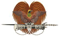 Role DescriptionRole DescriptionDocument #       Author:      Authorised: W Porau, dd/mm/yyy  Review:  dd/mm/yyyDocument #       Author:      Authorised: W Porau, dd/mm/yyy  Review:  dd/mm/yyyPosition: Position: Reports toEstimated time requirementsQualifications and experienceOverviewActivitiesOverviewActivitiesOther requirements